Embassy of IndiaDushanbe……Embassy of India in Tajikistan celebrated the 70th Republic Day of India on 26th January 2019 at Swami Vivekananda Cultural Centre, Dushanbe. Ambassador Shri Somnath Ghosh unfurled the national flag at the Embassy premises in the morning and read out Hon’ble President’s address to the nation on the eve of the Republic Day.  This was followed by a short cultural programme by the students of SVCC, Dushanbe. About 250 members of Indian community and Tajik friends of India attended the ceremony.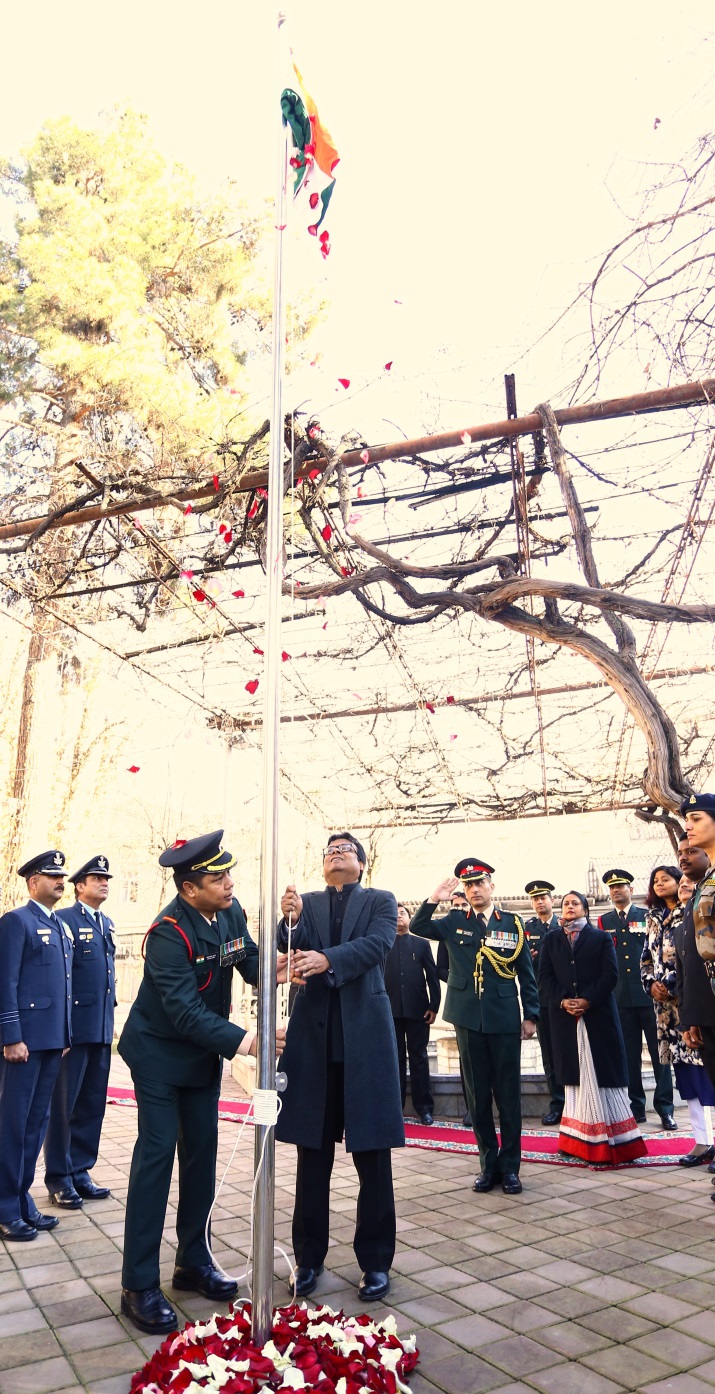 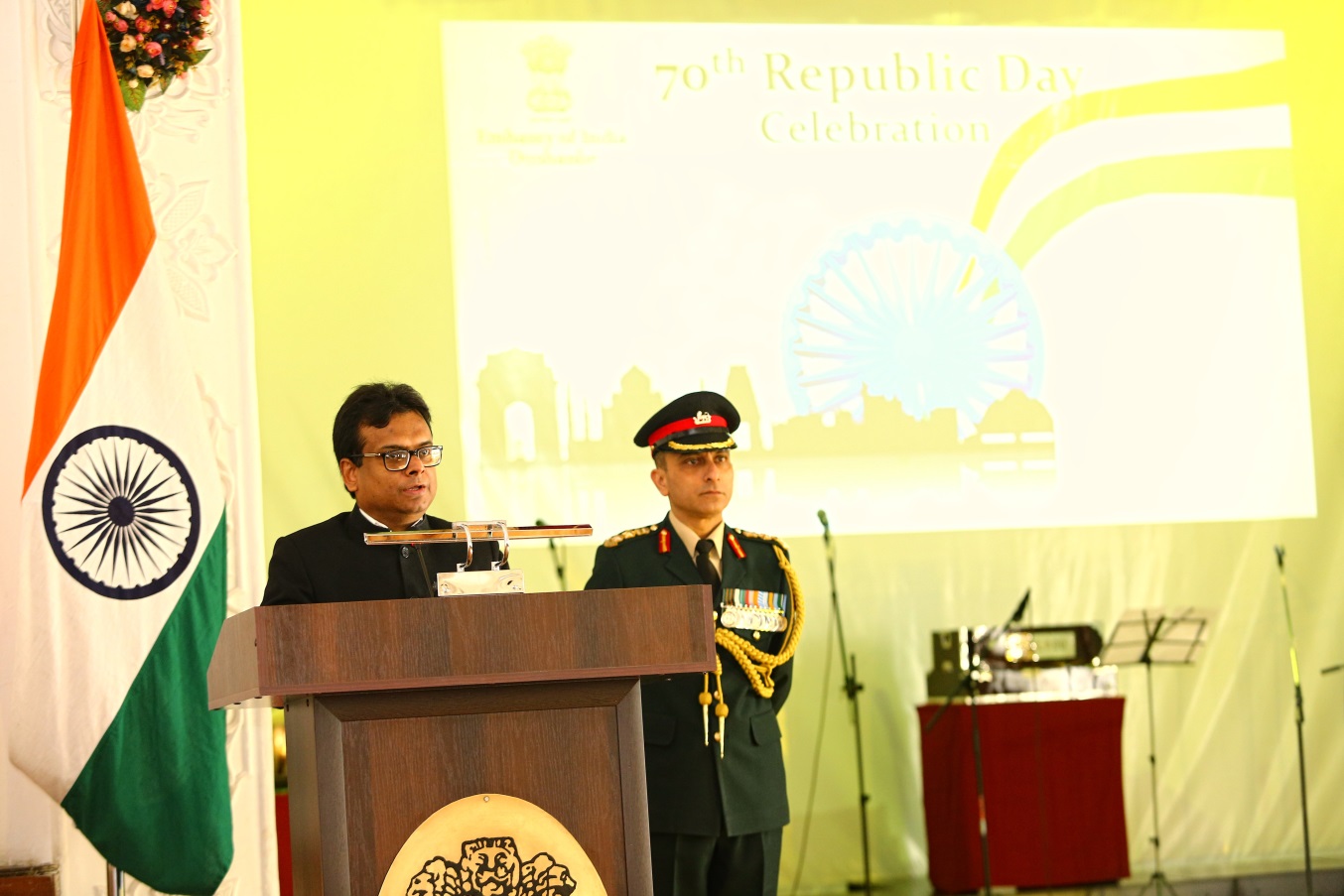 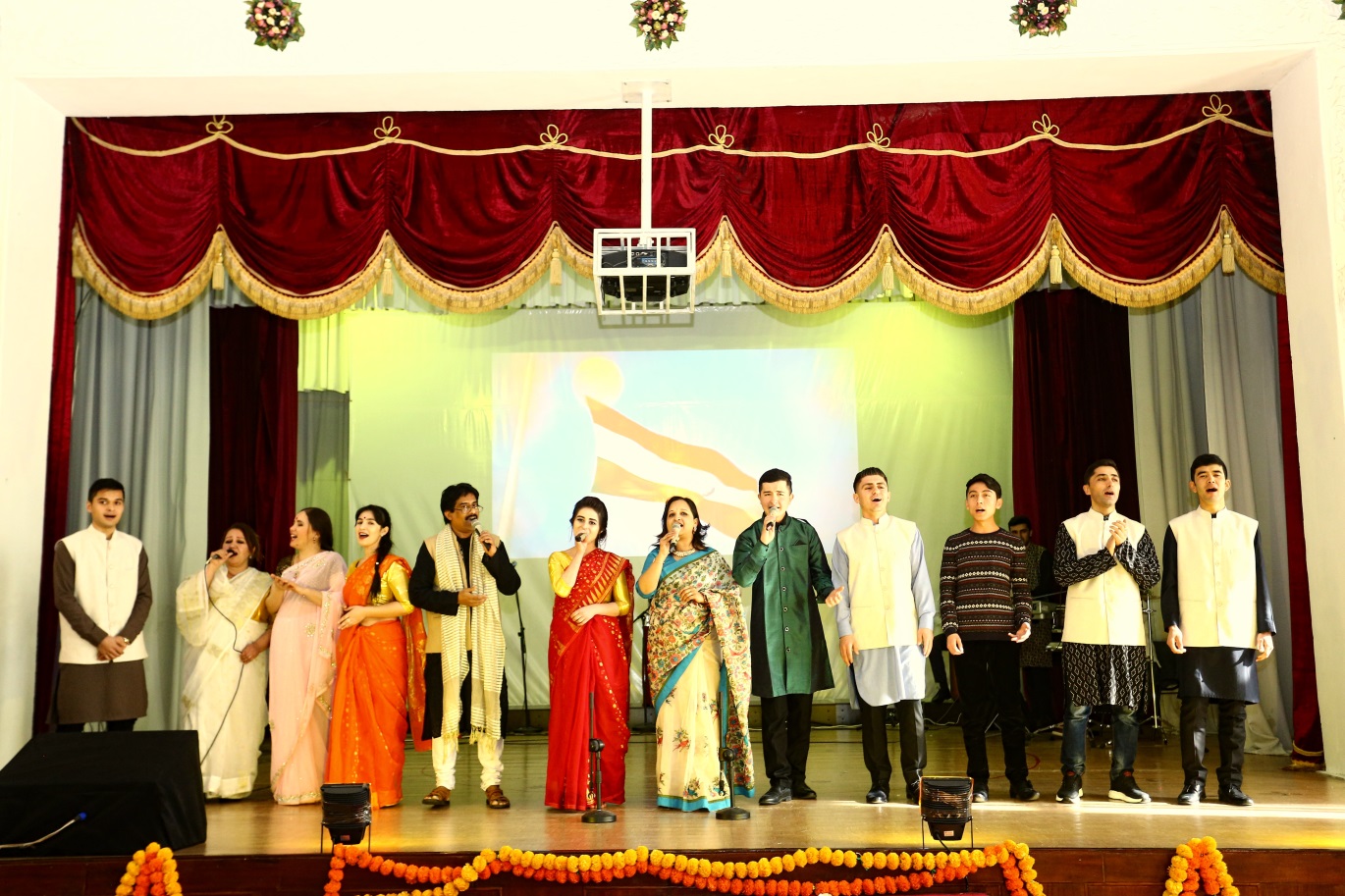 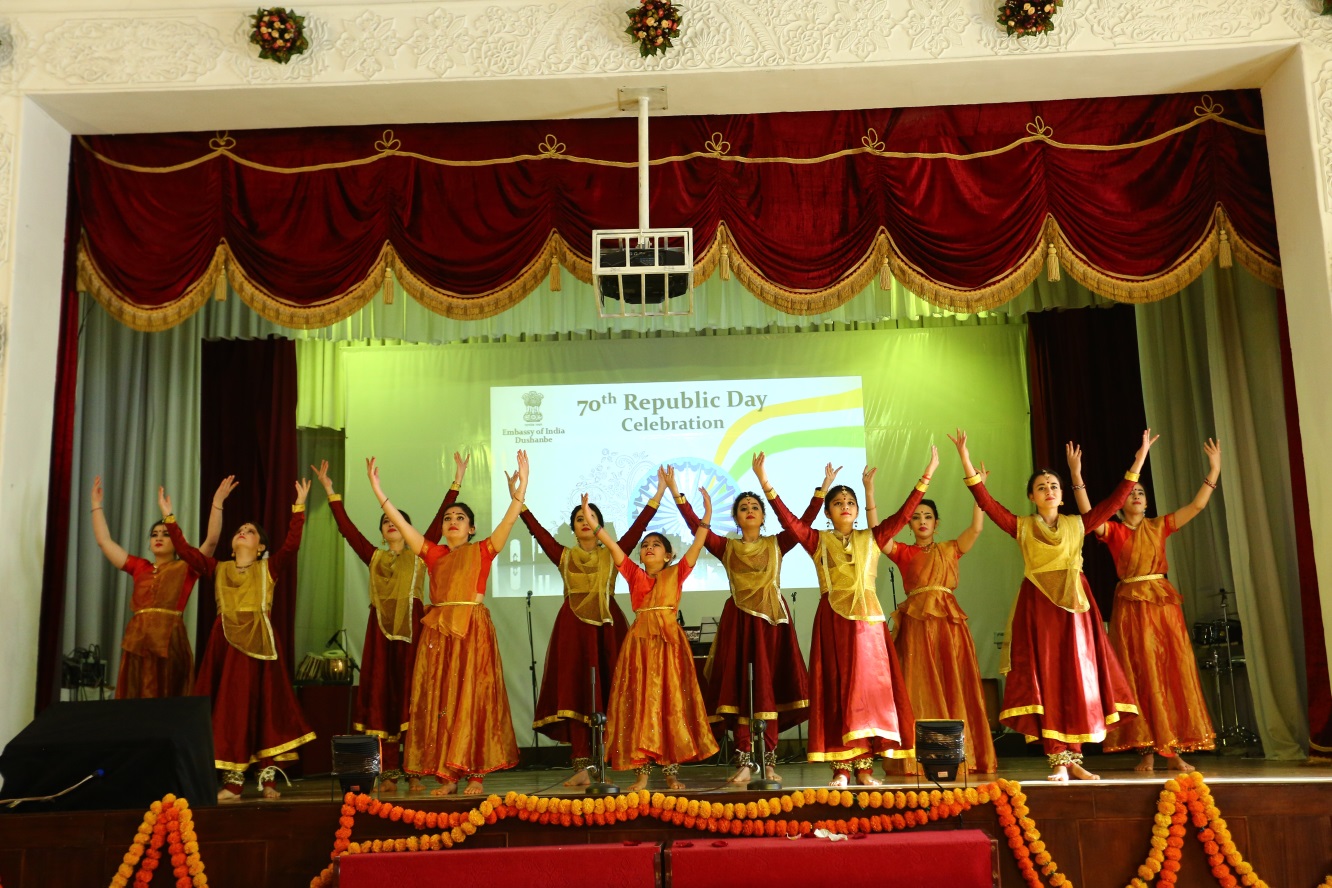 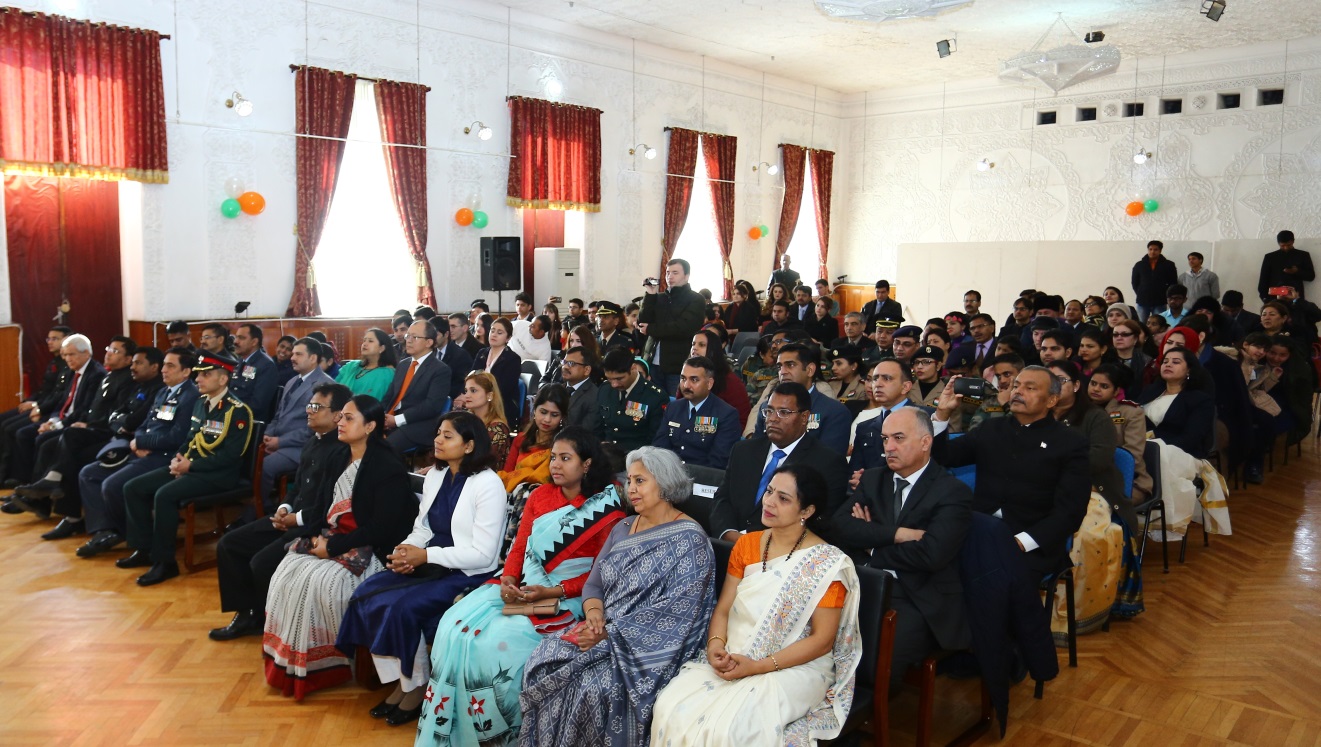 